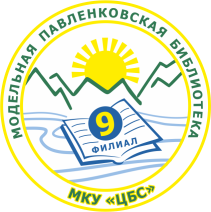 ПОЛОЖЕНИЕо проведении краеведческой фото-акции«Летят журавли»Краеведческая фото-акция посвящена поиску имён воинов-освободителей в годы Великой Отечественной войны 1941-1945 г.г. и увековечению памяти воинов, погибших в Специальной военной операции, живших на территории Миасского городского округа.Цель: Сохранение памяти о героях-освободителях России. Развитие чувства патриотизма у детей, молодёжи, взрослых.Организаторы: Библиотека-филиал № 9 МКУ «ЦБС» Модельная ПавленковскаяУчастники: дети, молодёжь,  взрослыеСрок проведения: с 10 мая по 25 июня 2023 года.Условия Фото акции:1.Участникам необходимо быть подписчиками группы ВК«Библиотека.Тургояк».https://vk.com/turgoyaklib2.Участники присылают фотографию(и) воина Великой Отечественной войны 1941-1945г.г., участника Специальной Военной Операции и любую информацию о нём, другие документы: фамилию, имя, отчество, год рождения, место рождения - проживания и т.д. на электронную почту f9@miasslib.ru.  Фотография воина может быть разноплановой: портрет, фото с друзьями, в боевых условиях, на отдыхе и т.д.3.  В  письме необходимо указать: фамилию, имя участника фото-акции, возраст.4. Все материалы будут помещены в  Электронный музей библиотеки. Всем участникам будут высланы электронные сертификаты.       5. Предоставляя свои фотографии из личного, семейного архива, участник  дает  согласие Организатору на демонстрацию фотографий в некоммерческих целях, а также на обработку персональных данных в объеме, необходимом для реализации фото-акции. 6. Организатор оставляет за собой право отбора и публикации материалов в   сообществах «ВКонтакте», в ВК группе «Библиотека.Тургояк» и использования в создании «Народного архива», в краеведческих мероприятиях Миасского библиотечного сообщества.Телефон для справок: 89634689490, 52-30-57., почта: f9@miasslib.ru Контакт: Самойлова Светлана Павловна